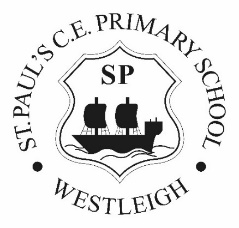 WESTLEIGH ST PAUL’S CofE PRIMARY SCHOOLSchool StreetLeighLancsWN7 5JNTelephone: 01942 672611www.westleighstpauls.co.ukHEADTEACHERRequired for September 2024Group 2 Salary range L15-L21  Due to the retirement of our long-serving and highly regarded Headteacher, the Governors are seeking to appoint a highly motivated, enthusiastic and caring Headteacher, who will build upon our many strengths and continue to develop this very successful school.We wish to appoint someone who:Has a strong personal faith and who will actively support the Christian values and ethos of our school in all that they doHas proven senior leadership experience with a clear vision for education excellence Is highly ambitious for every child, whatever their background or ability Is able to champion the well-being, safety and happiness of every childPromotes resilience and independence, encouraging children to thrive on the positives of their educational journeyHas the ability to maintain and develop partnerships between children, staff, parents, Governors, Church, other local schools and the wider community Has the enthusiasm and empathy required to be an agile-thinking, outstanding leader.In return we can offer:a vibrant, caring and encouraging environment for learning, underpinned by a strong Christian ethoshappy, enthusiastic, motivated children who display excellent behaviour and are proud of their schoolstrong support from a highly effective and supportive Governing Bodydedicated, supportive and hard-working staff who are fully committed to raising standards in the classroomgood opportunities for continuous professional development with support from the Local Authority, the Diocese and consortiaan established partnership with parents and carers, the Church and the wider community.This is a great opportunity for the right person with a passion for developing each and every child to reach their full potential in a nurturing and inclusive learning environment.Interested candidates are strongly encouraged to visit the school.  Please contact Michelle Foster, Clerk to the Selection Panel, via e-mail at michelle.foster@wigan.gov.uk to make an appointment.Application packs are available from and returnable to michelle.foster@wigan.gov.uk or Michelle Foster, Clerk to the Selection Panel, Governor Services, 2nd Floor, Life Centre South, College Avenue, Wigan WN1 1NZ.Closing date:	Thursday 11th April 2024 at 12 noonShortlisting:		Tuesday 16th April 2024Interviews:		Thursday 25th and Friday 26th April 2024Westleigh St Paul’s CofE Primary School is committed to safeguarding and promoting the welfare of children and expects all staff and volunteers to share this commitment. The post is likely to come under the requirements of the Childcare (Disqualification) 2009 Regulation and the successful applicant will be required to complete a declaration form to establish whether they are disqualified under these regulations.  Enhanced checks through the Disclosure and Barring Service (DBS) will be required for this post. Online searches may also be undertaken for shortlisted candidates.